ТIурида  эмирдин фендигар ва къвердавай инсафсуз  истисмарчивилиз  элкъвезвай сиясатдилай  нарази яз , азадвиле  вердиш жемятдик  секинсузвал  акатзава  ва вилик  - кьилик  квайбурун арада  паталай атана агъавалзавайбуруз мад ихтибар  хъувун тавунин , кьетIи наразивал малумарунин  фикирар  гужлу  жезва . Жегьил пагьливандин гьеле акьул багълух  тахьанвай  фендигар душманрин таъсирдик  акатуникай кичIела ,камаллу  агъсакъалри ,  ам  жезмай кьван чпин тербиядикай  хкудзавачир .   Яшлу агъсакъалрин тербиядик кваз , Шарвили вичин кьетIен зигьин къуват  гьакI бада  квадар тавуна , ам хайи халкьдин къуллугъда  эцигун лазим я . Шарвили  Ирандин чапхунчийрин  зулумдикай  хкудунин  женгиник экечIзава.    Чкадин жемятдиз акси акъвазуниз  гьалар яцIа гьатдайдавай чанда къурхуллувал артух жезвай .  Эмир тади гьалда  КIелез  хивен  къеле мягькемариз , вичин яракьлу къуватар  мадни  артухариз алахъзава. Гьа са вахтунда а ватанперес тIуривиярни ксанач . Шарвили пагьливан кьиле аваз  чапхунчи фендигар  душмандин аксина экъечIна . ТIури шегьерда  общество арадал къвезва . ЦIун ялав цIелхемдикай  къати ялав жеривал , абур гележегда  алпан – лезги халкьдин аслу тушир уьлкве туькIуьр хъийиз   экъечIдай сад тир кьушунрин гужлу  мягькем къуватдиз  элкъвезва .    Шагь баниди ТIури шегьердин  ва  гужуналди   вичин пацук кутунвай  Рутул, Кьурагь ва къунши масса магьалрин жемятривай  тарашун ийизвай мал-девлет ,  къизил – гимиш, багьа къванер – къашариз элкъуьриз , къеледин чинеба зирзимийрин кIеви хазинайра чуьнуьхарзавай .Са йифиз бунтчийрин кьиле Шарвили акъвазнавай дестейрин гьужумрикди къеле гьалкъада туна ,азадвилин  къати  женгер гужлу хьана . Нез-хъваз , яцIу хьанвай къайгъусуз вичин кьушунривай , элдин ажугъвилин селдин хура дурум гуз хьун мумкин тушир.                                       КIелез хивел къеле  хьайи чкадал  и мукьвалди  гьа куьгьне къеледин бязи цларин  хандакIрин къванер малум жезвай . И чкадихъ алакъалу яз  авай халкьдин сивин ихтилатрин бинелувал , якъинвал  ва тарихдин сирер анжах илимдин  куьмекдалди  ахтармишиз жеда .                                            Шарвили кьиле акъвазна ,Шагь – бани къеле къачунин гьакъиндай чав ихьтин са риваятни агакьна .  Вичив эгечIиз тежер хьтин  кIеви къеле чкадин ва абуруз  куьмек яз къунши хуьрерай  атанвай яракьлу  жемятри  элкъуьрна кьунва .Шарвилидин къуват и женгина кьадар авачирди кьван хьана .  Адан къуват садани гуьзет тавунвайди хьтинди хьана . Ада шагьдин къеледин кьакьан цлал цIил вегьена , гьа цIилинай зирингдиз акьахна .Ирандин пайдахдин чкадал Алпандин  тIаратI хкажна . И кIвалах акур тIуривийрик азадвилин руьгь акатна .    Дегьзаманайра , вилик ва юкьван асирра кьве вацIун дередиз ва адан виридалайни чIехи хуьр  тир Ахцагьиз тарихдин акьван вакъиаяр ,крар акуна хьи , чарадан малар – мулкаралди  девлетлувал пехил ,къаних  жуьреба- жуьре чапхунчийрихъ – гунрихъ , хазаррихъ ,иранвийрихъ,арабрихъ,монголрихъ,татаррихъ, туьркверихъ ва маса душманрихъ галаз дагъвийри азадвили гзаф  женгер чIугуна .   Тарих гел галачиз квахьун мумкин туш , ам са  гьина ятIани ва са мус ятIани арадал хкведа .  Халкьдин сивин  кьисайрин риваятра куьне заманадин тарихдин вахтарни вакъиаяр къариба тегьерда сад-садак акахьнаваз хьун тIебии я .Гьар жуьре чешмейрай чир жезвайвал : КIелез хивен  дагъдал уьтери малум тарихдилай вилик  девирда Къванцин хвех тIвар алай къеле хьана …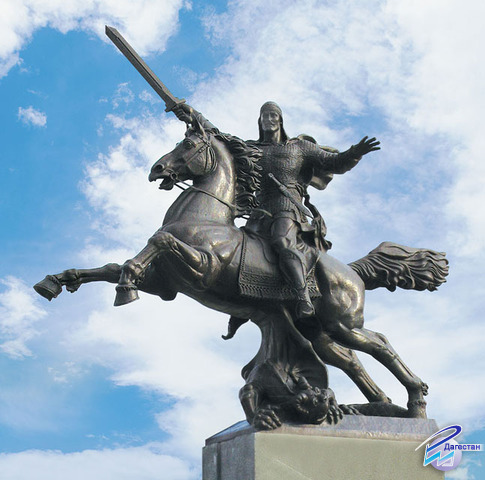 